Who is this permit for?  LBUSD residents living within the following three areas:Emerald BayNewport CoastLaguna AudubonWhen is it valid?  August 1st, 2024 - July 31st, 2026How much does it cost?  Starting at $120Permit Uses:Permits allow for parking at eligible meters throughout the City without depositing the payment into the meter.  All City meters are eligible*.Parking is limited to the maximum time indicated on the meter (3 hours, 2 hours, 1 hour, etc.)Exception: Permits not valid at meters on Laguna Canyon Road north of Forest Avenue and the adjacent     Frontage Road during the summer festival season (Late June to Labor Day). Exception: Permits are always valid at meters adjacent to the dog park.Permits allow for parking at eligible City Pay Parking Lots without depositing payment into the ticket machine for up to 3 hours.   The following City Pay Parking Lots are eligible:
Lot 1 - 226 Broadway St.Lot 2 - 322 Forest Ave.Lot 3 - 225 Ocean Ave.Lot 4 - 243 Ocean Ave.		Lot 5 - 348 Glenneyre St.Lot 6 - 501 Glenneyre St.Lots 7 & 8 - 30801 Coast HwyLot 9 - 2154 Wesley Dr.                          Lot 13 - Susi Q/Comm. Center(AFTER 5PM/ M-F & ALL DAY WEEKENDS)Lot 22 - Aliso Beach 31131 Coast Hwy (Up to 12 HRS)
*Lot 23 – LB Library 363 GlenneyreException: Permits are valid at Act V/ Lot 16 parking lot during summer festival season (Late June to Labor Day)Exception: Permits are NOT valid at Lot 12, this is an employee only parking lot. Exception: Permits are valid at Lots 10 & 11 only during non-summer season (Day after Labor Day to late June)
*Mon. –Thurs. AFTER 7:00p.m., Fri. & Sat. AFTER 5:00 p.m, All Day SundayPermit Requirements:Acceptable proof of residency for the name and address listed on the application are required. DMV Registration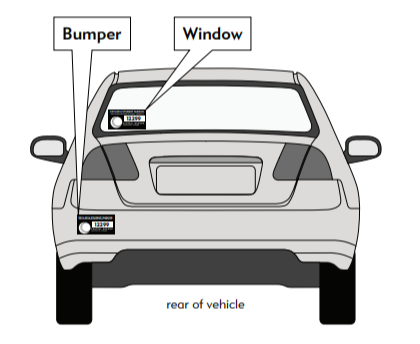 Driver’s License/State ID CardRental/Lease AgreementUtility Bill (gas, electric, water, or cable) showing name and service addressPre-printed checkAddresses that are P.O. Boxes or commercial postal locations will NOT be accepted.Permit Cost:$120 for the first permit at an address $150 for the second permit at an address  Each address is limited to a maximum of TWO School District Parking Permits.Permits are prorated once on August 1, 2025.Fees are non-refundable, and permits are not transferable from one vehicle to another.Permits must be permanently affixed to the left rear bumper or the outside lower-left corner of the rear window.Application Options:Online -  www.lagunabeachcity.net Mail-in application – City of Laguna Beach Attn: Parking Permits, 505 Forest Avenue, Laguna Beach, CA 92651